Pfarre ……………………………….…………………….……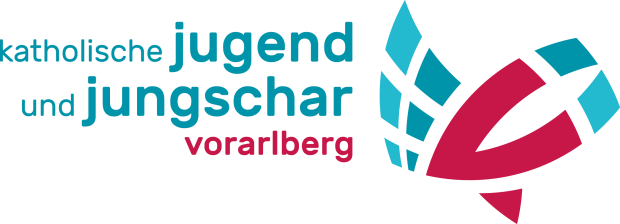 EINVERSTÄNDNISERKLÄRUNG         Angaben zur Person des/der Jugendlichen (bitte in Blockschrift ausfüllen!)Ich stimme ausdrücklich zu, dass mein Sohn/meine Tochter während der Gruppenstunde in der Pfarre, bei Ausflügen und pfarrlichen Veranstaltungen fotografiert werden darf. Diese und selbst mitgebrachte Fotos dürfen im Pfarrblatt, im Schaukasten, in Räumlichkeiten und auf der Internetseite der Pfarre veröffentlicht werden.Ich stimme zu, dass bei der Veröffentlichung von Bildern und von Berichten aus dem Pfarrleben der Name meines Sohnes/meiner Tochter erwähnt werden darf.Ich kann diese Zustimmung jederzeit widerrufen, wobei für die Durchführung des Widerrufs die Schriftform angeraten wird. _________________________	_________________________________   Ort und Datum                         Unterschrift des/r ErziehungsberechtigtenIch stimme ausdrücklich zu, dass ich während der Gruppenstunden in der Pfarre, bei Ausflügen und pfarrlichen Veranstaltungen fotografiert werden darf und diese Fotos wie oben angeführt, veröffentlicht werden dürfen.Ich kann diese Zustimmung jederzeit  widerrufen, wobei für die Durchführung des Widerrufs die Schriftform angeraten wird. _________________________	__________________________________   Ort und Datum	   Unterschrift des/r JugendlichenFAMILIENNAME:FAMILIENNAME:VORNAME:GEBURTSDATUM:PLZ / WOHNORT: STRASSE / HAUS NR. / TÜR NR.: